First : Course Information:Second : General  Course Description Third : Course  Objectives To Give a full solution to hydrogen atom To introduce new theories and concepts to attempt solving the hydrogen atomTo show students how difficult to solve the helium atom, and methods to looks to the ground state energy of other atomsTo study the radiation and scattering theory  Fourth: Expected Learning Outcomes ....................................................................................................................................................................................................................................................................................................................................................................................................................................................................................................................................................................................................................................................................................Fifth : Course Plan  Distribution & Learning  ResourcesSixth : Teaching Strategies  and Methods   Seventh : Methods of Assessment Eighth : Required Textbooks 
Quantum physics, S Gasiorowics- Primary  Textbook: An Introduction to quantum mechanics.    By: Griffith Wiley          - Secondary References Ninth : General  Instructions 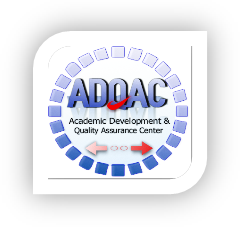 Mutah University Detailed Syllabus Form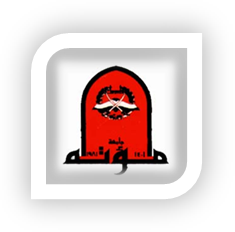 Course Number:0302751 Course Title: Quantum Mechanics I Credit Hours:3College: SciencePre-requisite:Department: PhysicsInstructor: Dr. Emad JaradatSemester&AcademicYear: First 2016/2017the time of the lecture:2.00-5.00Office Hours: Sun, Tues: 12-1 Mon, Wed: 10-11This course covers the following topics: The hydrogen atom, interaction of electron with electromagnetic field, operators, matrices, spin, addition of angular momentum, time independent perturbation theory, the real hydrogen atom, the helium atom, structure of atom, the radiation of atom, scattering theory.Learning Resources  Topics to be CoveredWeekNo.Ch1-ch8Review to quantum IChapter 9Schrodinger equation in three dimensionChapter 10Angular MomentumChapter 10Angular MomentumChapter 11The Radial EquationChapter 11The Radial EquationChapter 12The Hydrogen AtomChapter 14Operators , Matrices and Spin Chapter 14Operators , Matrices and Spin Chapter 14Operators , Matrices and Spin Chapter 15Addition of Angular MomentumChapter 15Addition of Angular MomentumChapter 15Addition of Angular MomentumChapter 16Perturbation TheoryChapter 14Helium Atom Teaching Strategies and MethodsNo 12345Proportion of Final EvaluationEvaluation    Methods of Week & DateNo.1.2.3.4.56(100%)TotalTotalAdditional Notes, Office hours, Incomplete Exams, Reports, Papers,  …etcNo 12345